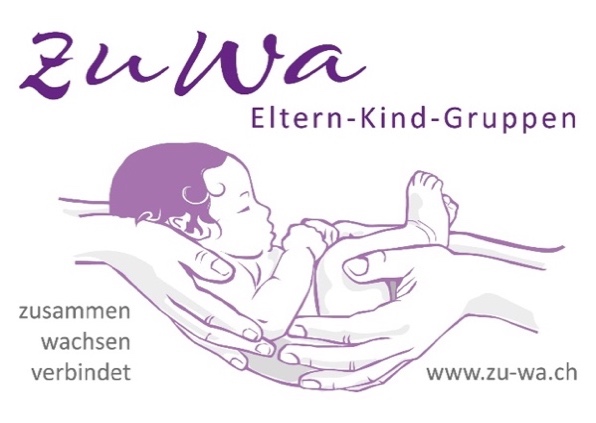 Anmeldung zuwa- GruppeStart im August 2021Name des Kindes:						Geburtsdatum:Name der Mutter / des VatersAdresse:Telefon / Handy:Email:Donnerstag	 	von 9.00  – bis 11.00 Uhr				Der Beitrag pro Monat beträgt für Nichtmitglieder im FAZ Liestal 120.- und für Mitglieder 110.- bei einer Onlinedurchführung 100.- (dann nur Eltern) Der Mitgliederbeitrag beträgt jährlich 30.-Es wird eine einmalige Eintrittsgebühr für Material von 30.- erhoben.Datum:							Unterschrift: